Про затвердження бланку сектору містобудування таархітектури відділу соціально-економічного розвитку територій райдержадміністраціїВідповідно до пункту 1 статті 2, статті 25 Закону України «Про місцеві державні адміністрації», враховуючи вимоги пункту 6 Національного стандарту України «Державна уніфікована система документації. Уніфікована система організаційно-розпорядчої документації. Вимоги  до оформлення документів» (далі – ДСТУ 4163:2020), з метою виконання пункту 5 Положення про відділ соціально-економічного розвитку територій Первомайської районної державної адміністрації, затвердженого розпорядженням голови райдержадміністрації від13 вересня 2021 року №192-р «Про затвердження Положення про відділ соціально-економічного розвитку територій Первомайської районної державної адміністрації»:1. Затвердити форму бланку сектору містобудування та архітектури відділу соціально-економічного розвитку територій райдержадміністрації (додається).2. Контроль за виконанням цього розпорядження покласти на керівника апарату райдержадміністрації Дзюбу С.А.Голова райдержадміністрації 			Сергій САКОВСЬКИЙЗАТВЕРДЕНО розпорядження голови райдержадміністрації від 24.12.2021 р. № 270-р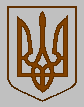 ПЕРВОМАЙСЬКА РАЙОННА ДЕРЖАВНА АДМІНІСТРАЦІЯПЕРВОМАЙСЬКА РАЙОННА ДЕРЖАВНА АДМІНІСТРАЦІЯПЕРВОМАЙСЬКА РАЙОННА ДЕРЖАВНА АДМІНІСТРАЦІЯМИКОЛАЇВСЬКОЇ ОБЛАСТІМИКОЛАЇВСЬКОЇ ОБЛАСТІМИКОЛАЇВСЬКОЇ ОБЛАСТІР О З П О Р Я Д Ж Е Н Н ЯР О З П О Р Я Д Ж Е Н Н ЯР О З П О Р Я Д Ж Е Н Н Явід  24.12.2021 р.Первомайськ№ 270-рПЕРВОМАЙСЬКА  РАЙОННА  ДЕРЖАВНА  АДМІНІСТРАЦІЯПЕРВОМАЙСЬКА  РАЙОННА  ДЕРЖАВНА  АДМІНІСТРАЦІЯМИКОЛАЇВСЬКОЇ  ОБЛАСТІМИКОЛАЇВСЬКОЇ  ОБЛАСТІВідділ соціально-економічного розвитку територійВідділ соціально-економічного розвитку територійСектор містобудування та архітектуриСектор містобудування та архітектуривул. Чкалова, 12, м. Первомайськ, Миколаївська область,55200, вул. Чкалова, 12, м. Первомайськ, Миколаївська область,55200, тел. (05161) 7-53-13 е-mail: perv_rda_arh@mk.gov.uaтел. (05161) 7-53-13 е-mail: perv_rda_arh@mk.gov.ua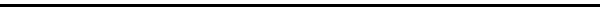 від ________ 20__ р. № ___________ на №_________ від _________ 20__ р. 